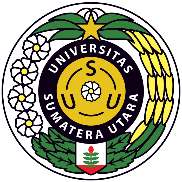 UNIVERSITAS SUMATERA UTARA (USU)FAKULTAS TEKNIKDEPARTEMEN TEKNIK ELEKTROUNIVERSITAS SUMATERA UTARA (USU)FAKULTAS TEKNIKDEPARTEMEN TEKNIK ELEKTROUNIVERSITAS SUMATERA UTARA (USU)FAKULTAS TEKNIKDEPARTEMEN TEKNIK ELEKTROUNIVERSITAS SUMATERA UTARA (USU)FAKULTAS TEKNIKDEPARTEMEN TEKNIK ELEKTROUNIVERSITAS SUMATERA UTARA (USU)FAKULTAS TEKNIKDEPARTEMEN TEKNIK ELEKTROUNIVERSITAS SUMATERA UTARA (USU)FAKULTAS TEKNIKDEPARTEMEN TEKNIK ELEKTROUNIVERSITAS SUMATERA UTARA (USU)FAKULTAS TEKNIKDEPARTEMEN TEKNIK ELEKTROUNIVERSITAS SUMATERA UTARA (USU)FAKULTAS TEKNIKDEPARTEMEN TEKNIK ELEKTROKode DokumenRENCANA PEMBELAJARAN SEMESTERRENCANA PEMBELAJARAN SEMESTERRENCANA PEMBELAJARAN SEMESTERRENCANA PEMBELAJARAN SEMESTERRENCANA PEMBELAJARAN SEMESTERRENCANA PEMBELAJARAN SEMESTERRENCANA PEMBELAJARAN SEMESTERRENCANA PEMBELAJARAN SEMESTERRENCANA PEMBELAJARAN SEMESTERRENCANA PEMBELAJARAN SEMESTERMATA KULIAH (MK)MATA KULIAH (MK)MATA KULIAH (MK)KODERumpun MKBOBOT (sks)BOBOT (sks)SEMESTERTgl PenyusunanTgl Penyusunan5G and beyond5G and beyond5G and beyondTEE322727 AGUSTUS 20227 AGUSTUS 2022OTORISASI / PENGESAHANOTORISASI / PENGESAHANOTORISASI / PENGESAHANDosen Pengembang RPSDosen Pengembang RPSKoordinator RMKKoordinator RMKKa ProdiKa ProdiKa ProdiOTORISASI / PENGESAHANOTORISASI / PENGESAHANOTORISASI / PENGESAHANSuherman, ST., M.Comp., Ph.DSuherman, ST., M.Comp., Ph.DSuherman, ST., M.Comp., Ph.DSuherman, ST., M.Comp., Ph.DSuherman, ST., M.Comp., Ph.DCapaian PembelajaranCapaian PembelajaranCPL-PRODI yang dibebankan pada MK         CPL-PRODI yang dibebankan pada MK         CPL-PRODI yang dibebankan pada MK         Capaian PembelajaranCapaian PembelajaranCPL-1Mampu menerapkan pengetahuan matematika, ilmu pengetahuan alam/atau material, teknologi informasi dan kerekayasaan untuk mendapatkan pemahaman menyeluruh tentang prinsip-prinsip Teknik Elektro.Mampu menerapkan pengetahuan matematika, ilmu pengetahuan alam/atau material, teknologi informasi dan kerekayasaan untuk mendapatkan pemahaman menyeluruh tentang prinsip-prinsip Teknik Elektro.Mampu menerapkan pengetahuan matematika, ilmu pengetahuan alam/atau material, teknologi informasi dan kerekayasaan untuk mendapatkan pemahaman menyeluruh tentang prinsip-prinsip Teknik Elektro.Mampu menerapkan pengetahuan matematika, ilmu pengetahuan alam/atau material, teknologi informasi dan kerekayasaan untuk mendapatkan pemahaman menyeluruh tentang prinsip-prinsip Teknik Elektro.Mampu menerapkan pengetahuan matematika, ilmu pengetahuan alam/atau material, teknologi informasi dan kerekayasaan untuk mendapatkan pemahaman menyeluruh tentang prinsip-prinsip Teknik Elektro.Mampu menerapkan pengetahuan matematika, ilmu pengetahuan alam/atau material, teknologi informasi dan kerekayasaan untuk mendapatkan pemahaman menyeluruh tentang prinsip-prinsip Teknik Elektro.Mampu menerapkan pengetahuan matematika, ilmu pengetahuan alam/atau material, teknologi informasi dan kerekayasaan untuk mendapatkan pemahaman menyeluruh tentang prinsip-prinsip Teknik Elektro.Capaian PembelajaranCapaian PembelajaranCPL-2Mampu mendesain komponen, sistem dan/atau proses untuk memenuhi kebutuhan yang diharapkan oleh masyarakat dengan dihadapkan pada batasan realistik yang meliputi aspek hukum, ekonomi, lingkungan, sosial, politik, kesehatan dan keselamatan, keberlanjutan.Mampu mendesain komponen, sistem dan/atau proses untuk memenuhi kebutuhan yang diharapkan oleh masyarakat dengan dihadapkan pada batasan realistik yang meliputi aspek hukum, ekonomi, lingkungan, sosial, politik, kesehatan dan keselamatan, keberlanjutan.Mampu mendesain komponen, sistem dan/atau proses untuk memenuhi kebutuhan yang diharapkan oleh masyarakat dengan dihadapkan pada batasan realistik yang meliputi aspek hukum, ekonomi, lingkungan, sosial, politik, kesehatan dan keselamatan, keberlanjutan.Mampu mendesain komponen, sistem dan/atau proses untuk memenuhi kebutuhan yang diharapkan oleh masyarakat dengan dihadapkan pada batasan realistik yang meliputi aspek hukum, ekonomi, lingkungan, sosial, politik, kesehatan dan keselamatan, keberlanjutan.Mampu mendesain komponen, sistem dan/atau proses untuk memenuhi kebutuhan yang diharapkan oleh masyarakat dengan dihadapkan pada batasan realistik yang meliputi aspek hukum, ekonomi, lingkungan, sosial, politik, kesehatan dan keselamatan, keberlanjutan.Mampu mendesain komponen, sistem dan/atau proses untuk memenuhi kebutuhan yang diharapkan oleh masyarakat dengan dihadapkan pada batasan realistik yang meliputi aspek hukum, ekonomi, lingkungan, sosial, politik, kesehatan dan keselamatan, keberlanjutan.Mampu mendesain komponen, sistem dan/atau proses untuk memenuhi kebutuhan yang diharapkan oleh masyarakat dengan dihadapkan pada batasan realistik yang meliputi aspek hukum, ekonomi, lingkungan, sosial, politik, kesehatan dan keselamatan, keberlanjutan.Capaian PembelajaranCapaian PembelajaranCPL-3Mampu mendesain eksperimen laboratorium dan/atau lapangan serta menganalisis dan mengartikan data untuk memperkuat penilaian teknik khususnya dalam bidang Teknik Elektro.Mampu mendesain eksperimen laboratorium dan/atau lapangan serta menganalisis dan mengartikan data untuk memperkuat penilaian teknik khususnya dalam bidang Teknik Elektro.Mampu mendesain eksperimen laboratorium dan/atau lapangan serta menganalisis dan mengartikan data untuk memperkuat penilaian teknik khususnya dalam bidang Teknik Elektro.Mampu mendesain eksperimen laboratorium dan/atau lapangan serta menganalisis dan mengartikan data untuk memperkuat penilaian teknik khususnya dalam bidang Teknik Elektro.Mampu mendesain eksperimen laboratorium dan/atau lapangan serta menganalisis dan mengartikan data untuk memperkuat penilaian teknik khususnya dalam bidang Teknik Elektro.Mampu mendesain eksperimen laboratorium dan/atau lapangan serta menganalisis dan mengartikan data untuk memperkuat penilaian teknik khususnya dalam bidang Teknik Elektro.Mampu mendesain eksperimen laboratorium dan/atau lapangan serta menganalisis dan mengartikan data untuk memperkuat penilaian teknik khususnya dalam bidang Teknik Elektro.Capaian PembelajaranCapaian PembelajaranCPL-4Mampu menyelesaikan permasalahan teknik khususnya dalam bidang Teknik Elektro secara bertanggungjawab dan memenuhi etika profesi.Mampu menyelesaikan permasalahan teknik khususnya dalam bidang Teknik Elektro secara bertanggungjawab dan memenuhi etika profesi.Mampu menyelesaikan permasalahan teknik khususnya dalam bidang Teknik Elektro secara bertanggungjawab dan memenuhi etika profesi.Mampu menyelesaikan permasalahan teknik khususnya dalam bidang Teknik Elektro secara bertanggungjawab dan memenuhi etika profesi.Mampu menyelesaikan permasalahan teknik khususnya dalam bidang Teknik Elektro secara bertanggungjawab dan memenuhi etika profesi.Mampu menyelesaikan permasalahan teknik khususnya dalam bidang Teknik Elektro secara bertanggungjawab dan memenuhi etika profesi.Mampu menyelesaikan permasalahan teknik khususnya dalam bidang Teknik Elektro secara bertanggungjawab dan memenuhi etika profesi.Capaian PembelajaranCapaian PembelajaranCPL-5Mampu menerapkan metode, keterampilan dan perangkat teknik modern yang diperlukan untuk praktek profesi Teknik Elektro.Mampu menerapkan metode, keterampilan dan perangkat teknik modern yang diperlukan untuk praktek profesi Teknik Elektro.Mampu menerapkan metode, keterampilan dan perangkat teknik modern yang diperlukan untuk praktek profesi Teknik Elektro.Mampu menerapkan metode, keterampilan dan perangkat teknik modern yang diperlukan untuk praktek profesi Teknik Elektro.Mampu menerapkan metode, keterampilan dan perangkat teknik modern yang diperlukan untuk praktek profesi Teknik Elektro.Mampu menerapkan metode, keterampilan dan perangkat teknik modern yang diperlukan untuk praktek profesi Teknik Elektro.Mampu menerapkan metode, keterampilan dan perangkat teknik modern yang diperlukan untuk praktek profesi Teknik Elektro.Capaian PembelajaranCapaian PembelajaranCPL-6Mampu berkomunikasi secara efektif, baik lisan maupun tulisan.Mampu berkomunikasi secara efektif, baik lisan maupun tulisan.Mampu berkomunikasi secara efektif, baik lisan maupun tulisan.Mampu berkomunikasi secara efektif, baik lisan maupun tulisan.Mampu berkomunikasi secara efektif, baik lisan maupun tulisan.Mampu berkomunikasi secara efektif, baik lisan maupun tulisan.Mampu berkomunikasi secara efektif, baik lisan maupun tulisan.Capaian PembelajaranCapaian PembelajaranCPL-7Mampu mengevaluasi tugas-tugas dalam batasan yang ada secara disiplin dan menyeluruh.Mampu mengevaluasi tugas-tugas dalam batasan yang ada secara disiplin dan menyeluruh.Mampu mengevaluasi tugas-tugas dalam batasan yang ada secara disiplin dan menyeluruh.Mampu mengevaluasi tugas-tugas dalam batasan yang ada secara disiplin dan menyeluruh.Mampu mengevaluasi tugas-tugas dalam batasan yang ada secara disiplin dan menyeluruh.Mampu mengevaluasi tugas-tugas dalam batasan yang ada secara disiplin dan menyeluruh.Mampu mengevaluasi tugas-tugas dalam batasan yang ada secara disiplin dan menyeluruh.Capaian PembelajaranCapaian PembelajaranCPL-8Mampu untuk bekerja dalam tim lintas disiplin dan multikultural serta global internasional.Mampu untuk bekerja dalam tim lintas disiplin dan multikultural serta global internasional.Mampu untuk bekerja dalam tim lintas disiplin dan multikultural serta global internasional.Mampu untuk bekerja dalam tim lintas disiplin dan multikultural serta global internasional.Mampu untuk bekerja dalam tim lintas disiplin dan multikultural serta global internasional.Mampu untuk bekerja dalam tim lintas disiplin dan multikultural serta global internasional.Mampu untuk bekerja dalam tim lintas disiplin dan multikultural serta global internasional.Capaian PembelajaranCapaian PembelajaranCPL-9Mampu untuk bertanggung jawab kepada masyarakat dan mematuhi etika profesi dalam menyelesaikan permasalahan Teknik Elektro.Mampu untuk bertanggung jawab kepada masyarakat dan mematuhi etika profesi dalam menyelesaikan permasalahan Teknik Elektro.Mampu untuk bertanggung jawab kepada masyarakat dan mematuhi etika profesi dalam menyelesaikan permasalahan Teknik Elektro.Mampu untuk bertanggung jawab kepada masyarakat dan mematuhi etika profesi dalam menyelesaikan permasalahan Teknik Elektro.Mampu untuk bertanggung jawab kepada masyarakat dan mematuhi etika profesi dalam menyelesaikan permasalahan Teknik Elektro.Mampu untuk bertanggung jawab kepada masyarakat dan mematuhi etika profesi dalam menyelesaikan permasalahan Teknik Elektro.Mampu untuk bertanggung jawab kepada masyarakat dan mematuhi etika profesi dalam menyelesaikan permasalahan Teknik Elektro.Capaian PembelajaranCapaian PembelajaranCPL-10Memiliki kapasitas pembelajaran sepanjang hayat termasuk akses pengetahuan yang relevan tentang isu-isu terkini.Memiliki kapasitas pembelajaran sepanjang hayat termasuk akses pengetahuan yang relevan tentang isu-isu terkini.Memiliki kapasitas pembelajaran sepanjang hayat termasuk akses pengetahuan yang relevan tentang isu-isu terkini.Memiliki kapasitas pembelajaran sepanjang hayat termasuk akses pengetahuan yang relevan tentang isu-isu terkini.Memiliki kapasitas pembelajaran sepanjang hayat termasuk akses pengetahuan yang relevan tentang isu-isu terkini.Memiliki kapasitas pembelajaran sepanjang hayat termasuk akses pengetahuan yang relevan tentang isu-isu terkini.Memiliki kapasitas pembelajaran sepanjang hayat termasuk akses pengetahuan yang relevan tentang isu-isu terkini.Capaian PembelajaranCapaian PembelajaranCPL-11Mampu mengidentifikasi potensi daerah di Sumatera Utara dan menerapkan inovasi, metode, keterampilan, dan perangkat teknik elektro yang relevan untuk mengembangkan potensi daerah tersebut.Mampu mengidentifikasi potensi daerah di Sumatera Utara dan menerapkan inovasi, metode, keterampilan, dan perangkat teknik elektro yang relevan untuk mengembangkan potensi daerah tersebut.Mampu mengidentifikasi potensi daerah di Sumatera Utara dan menerapkan inovasi, metode, keterampilan, dan perangkat teknik elektro yang relevan untuk mengembangkan potensi daerah tersebut.Mampu mengidentifikasi potensi daerah di Sumatera Utara dan menerapkan inovasi, metode, keterampilan, dan perangkat teknik elektro yang relevan untuk mengembangkan potensi daerah tersebut.Mampu mengidentifikasi potensi daerah di Sumatera Utara dan menerapkan inovasi, metode, keterampilan, dan perangkat teknik elektro yang relevan untuk mengembangkan potensi daerah tersebut.Mampu mengidentifikasi potensi daerah di Sumatera Utara dan menerapkan inovasi, metode, keterampilan, dan perangkat teknik elektro yang relevan untuk mengembangkan potensi daerah tersebut.Mampu mengidentifikasi potensi daerah di Sumatera Utara dan menerapkan inovasi, metode, keterampilan, dan perangkat teknik elektro yang relevan untuk mengembangkan potensi daerah tersebut.Capaian PembelajaranCapaian PembelajaranCPL-12Mampu mendesain sistem dan/atau proses untuk memanfaatkan energi baru dan terbarukan sebagai sumber energi listrik alternatif dari potensi sumber daya lokal dan nasional dengan wawasan global.Mampu mendesain sistem dan/atau proses untuk memanfaatkan energi baru dan terbarukan sebagai sumber energi listrik alternatif dari potensi sumber daya lokal dan nasional dengan wawasan global.Mampu mendesain sistem dan/atau proses untuk memanfaatkan energi baru dan terbarukan sebagai sumber energi listrik alternatif dari potensi sumber daya lokal dan nasional dengan wawasan global.Mampu mendesain sistem dan/atau proses untuk memanfaatkan energi baru dan terbarukan sebagai sumber energi listrik alternatif dari potensi sumber daya lokal dan nasional dengan wawasan global.Mampu mendesain sistem dan/atau proses untuk memanfaatkan energi baru dan terbarukan sebagai sumber energi listrik alternatif dari potensi sumber daya lokal dan nasional dengan wawasan global.Mampu mendesain sistem dan/atau proses untuk memanfaatkan energi baru dan terbarukan sebagai sumber energi listrik alternatif dari potensi sumber daya lokal dan nasional dengan wawasan global.Mampu mendesain sistem dan/atau proses untuk memanfaatkan energi baru dan terbarukan sebagai sumber energi listrik alternatif dari potensi sumber daya lokal dan nasional dengan wawasan global.Capaian PembelajaranCapaian PembelajaranCapaian Pembelajaran Mata Kuliah (CPMK) Capaian Pembelajaran Mata Kuliah (CPMK) Capaian Pembelajaran Mata Kuliah (CPMK) Capaian PembelajaranCapaian PembelajaranCPMK 1Capaian PembelajaranCapaian PembelajaranCPMK 2Capaian PembelajaranCapaian PembelajaranCPMK 3Capaian PembelajaranCapaian PembelajaranCPMK 4Peta CPL – CPMKPeta CPL – CPMKDiskripsi Singkat MKDiskripsi Singkat MKMata kuliah ini memberikan uraian proses modulasi dan multiplexing yang mendasari perkembangan teknologi nirkabel kecepatan tinggi, dari sejarah generasi ketiga dan keempat, sampai pengembangan generasi kelima dan seterusnya.Mata kuliah ini memberikan uraian proses modulasi dan multiplexing yang mendasari perkembangan teknologi nirkabel kecepatan tinggi, dari sejarah generasi ketiga dan keempat, sampai pengembangan generasi kelima dan seterusnya.Mata kuliah ini memberikan uraian proses modulasi dan multiplexing yang mendasari perkembangan teknologi nirkabel kecepatan tinggi, dari sejarah generasi ketiga dan keempat, sampai pengembangan generasi kelima dan seterusnya.Mata kuliah ini memberikan uraian proses modulasi dan multiplexing yang mendasari perkembangan teknologi nirkabel kecepatan tinggi, dari sejarah generasi ketiga dan keempat, sampai pengembangan generasi kelima dan seterusnya.Mata kuliah ini memberikan uraian proses modulasi dan multiplexing yang mendasari perkembangan teknologi nirkabel kecepatan tinggi, dari sejarah generasi ketiga dan keempat, sampai pengembangan generasi kelima dan seterusnya.Mata kuliah ini memberikan uraian proses modulasi dan multiplexing yang mendasari perkembangan teknologi nirkabel kecepatan tinggi, dari sejarah generasi ketiga dan keempat, sampai pengembangan generasi kelima dan seterusnya.Mata kuliah ini memberikan uraian proses modulasi dan multiplexing yang mendasari perkembangan teknologi nirkabel kecepatan tinggi, dari sejarah generasi ketiga dan keempat, sampai pengembangan generasi kelima dan seterusnya.Mata kuliah ini memberikan uraian proses modulasi dan multiplexing yang mendasari perkembangan teknologi nirkabel kecepatan tinggi, dari sejarah generasi ketiga dan keempat, sampai pengembangan generasi kelima dan seterusnya.Bahan Kajian: Materi pembelajaranBahan Kajian: Materi pembelajaranPerkembangan Jaringan Internet;  Arsitektur Tcp/Ip; Teknologi Fisik: Baseband dan Komunikasi Serial; Teknologi Medium Akses: Csma/Cd, Csma/Ca dan Lan; Teknologi Link: Parity, Hamming dan Crc; Router, Ip Addressing, Subnetting, dan Routing; Transport Protocol: Tcp, Udp dan Socket Programming; Komunikasi Seluler: Sel, Handover dan Mobile Ip; Komunikasi Data Pada 2G dan 3G; Arsitektur Jaringan 4G; Arsitektur Jaringan 5G; Mahasiswa dapat mengerjakan latihan tentang arsitektur jaringan 5g lanjutan; Mahasiswa memahami perkembangan teori penelitian terkait jaringan data bergerak; Mahasiswa memahami review visi jaringan 6gPerkembangan Jaringan Internet;  Arsitektur Tcp/Ip; Teknologi Fisik: Baseband dan Komunikasi Serial; Teknologi Medium Akses: Csma/Cd, Csma/Ca dan Lan; Teknologi Link: Parity, Hamming dan Crc; Router, Ip Addressing, Subnetting, dan Routing; Transport Protocol: Tcp, Udp dan Socket Programming; Komunikasi Seluler: Sel, Handover dan Mobile Ip; Komunikasi Data Pada 2G dan 3G; Arsitektur Jaringan 4G; Arsitektur Jaringan 5G; Mahasiswa dapat mengerjakan latihan tentang arsitektur jaringan 5g lanjutan; Mahasiswa memahami perkembangan teori penelitian terkait jaringan data bergerak; Mahasiswa memahami review visi jaringan 6gPerkembangan Jaringan Internet;  Arsitektur Tcp/Ip; Teknologi Fisik: Baseband dan Komunikasi Serial; Teknologi Medium Akses: Csma/Cd, Csma/Ca dan Lan; Teknologi Link: Parity, Hamming dan Crc; Router, Ip Addressing, Subnetting, dan Routing; Transport Protocol: Tcp, Udp dan Socket Programming; Komunikasi Seluler: Sel, Handover dan Mobile Ip; Komunikasi Data Pada 2G dan 3G; Arsitektur Jaringan 4G; Arsitektur Jaringan 5G; Mahasiswa dapat mengerjakan latihan tentang arsitektur jaringan 5g lanjutan; Mahasiswa memahami perkembangan teori penelitian terkait jaringan data bergerak; Mahasiswa memahami review visi jaringan 6gPerkembangan Jaringan Internet;  Arsitektur Tcp/Ip; Teknologi Fisik: Baseband dan Komunikasi Serial; Teknologi Medium Akses: Csma/Cd, Csma/Ca dan Lan; Teknologi Link: Parity, Hamming dan Crc; Router, Ip Addressing, Subnetting, dan Routing; Transport Protocol: Tcp, Udp dan Socket Programming; Komunikasi Seluler: Sel, Handover dan Mobile Ip; Komunikasi Data Pada 2G dan 3G; Arsitektur Jaringan 4G; Arsitektur Jaringan 5G; Mahasiswa dapat mengerjakan latihan tentang arsitektur jaringan 5g lanjutan; Mahasiswa memahami perkembangan teori penelitian terkait jaringan data bergerak; Mahasiswa memahami review visi jaringan 6gPerkembangan Jaringan Internet;  Arsitektur Tcp/Ip; Teknologi Fisik: Baseband dan Komunikasi Serial; Teknologi Medium Akses: Csma/Cd, Csma/Ca dan Lan; Teknologi Link: Parity, Hamming dan Crc; Router, Ip Addressing, Subnetting, dan Routing; Transport Protocol: Tcp, Udp dan Socket Programming; Komunikasi Seluler: Sel, Handover dan Mobile Ip; Komunikasi Data Pada 2G dan 3G; Arsitektur Jaringan 4G; Arsitektur Jaringan 5G; Mahasiswa dapat mengerjakan latihan tentang arsitektur jaringan 5g lanjutan; Mahasiswa memahami perkembangan teori penelitian terkait jaringan data bergerak; Mahasiswa memahami review visi jaringan 6gPerkembangan Jaringan Internet;  Arsitektur Tcp/Ip; Teknologi Fisik: Baseband dan Komunikasi Serial; Teknologi Medium Akses: Csma/Cd, Csma/Ca dan Lan; Teknologi Link: Parity, Hamming dan Crc; Router, Ip Addressing, Subnetting, dan Routing; Transport Protocol: Tcp, Udp dan Socket Programming; Komunikasi Seluler: Sel, Handover dan Mobile Ip; Komunikasi Data Pada 2G dan 3G; Arsitektur Jaringan 4G; Arsitektur Jaringan 5G; Mahasiswa dapat mengerjakan latihan tentang arsitektur jaringan 5g lanjutan; Mahasiswa memahami perkembangan teori penelitian terkait jaringan data bergerak; Mahasiswa memahami review visi jaringan 6gPerkembangan Jaringan Internet;  Arsitektur Tcp/Ip; Teknologi Fisik: Baseband dan Komunikasi Serial; Teknologi Medium Akses: Csma/Cd, Csma/Ca dan Lan; Teknologi Link: Parity, Hamming dan Crc; Router, Ip Addressing, Subnetting, dan Routing; Transport Protocol: Tcp, Udp dan Socket Programming; Komunikasi Seluler: Sel, Handover dan Mobile Ip; Komunikasi Data Pada 2G dan 3G; Arsitektur Jaringan 4G; Arsitektur Jaringan 5G; Mahasiswa dapat mengerjakan latihan tentang arsitektur jaringan 5g lanjutan; Mahasiswa memahami perkembangan teori penelitian terkait jaringan data bergerak; Mahasiswa memahami review visi jaringan 6gPerkembangan Jaringan Internet;  Arsitektur Tcp/Ip; Teknologi Fisik: Baseband dan Komunikasi Serial; Teknologi Medium Akses: Csma/Cd, Csma/Ca dan Lan; Teknologi Link: Parity, Hamming dan Crc; Router, Ip Addressing, Subnetting, dan Routing; Transport Protocol: Tcp, Udp dan Socket Programming; Komunikasi Seluler: Sel, Handover dan Mobile Ip; Komunikasi Data Pada 2G dan 3G; Arsitektur Jaringan 4G; Arsitektur Jaringan 5G; Mahasiswa dapat mengerjakan latihan tentang arsitektur jaringan 5g lanjutan; Mahasiswa memahami perkembangan teori penelitian terkait jaringan data bergerak; Mahasiswa memahami review visi jaringan 6gPustakaPustakaUtama:PustakaPustaka1.1.1.1.1.1.1.1.PustakaPustakaPendukung:PustakaPustaka1.1.1.1.1.1.1.1.Dosen PengampuDosen PengampuMatakuliah syaratMatakuliah syaratMg Ke-Kemampuan akhir tiap tahapan belajar (Sub-CPMK)PenilaianPenilaianBantuk Pembelajaran;Metode Pembelajaran;Penugasan Mahasiswa;[ Estimasi Waktu]Bantuk Pembelajaran;Metode Pembelajaran;Penugasan Mahasiswa;[ Estimasi Waktu]Materi Pembelajaran[Pustaka]Bobot Penilaian (%)Mg Ke-Kemampuan akhir tiap tahapan belajar (Sub-CPMK)IndikatorKriteria & TeknikBantuk Pembelajaran;Metode Pembelajaran;Penugasan Mahasiswa;[ Estimasi Waktu]Bantuk Pembelajaran;Metode Pembelajaran;Penugasan Mahasiswa;[ Estimasi Waktu]Materi Pembelajaran[Pustaka]Bobot Penilaian (%)(1)(2)(3)(4)Tatap Muka (5)Daring (6)(7)(8)1Mahasiswa menguasai teori perkembangan jaringan internet    The accuracy in providing the information required     The student’s fluency in reading the memo (spelling, intonation, and speed)    The correctness of the student’s answers Kriteria:Marking SchemeBentuk:Worksheet (Non-Tes)Reading the memo provided.Responding to the opening questions given.Completing the table (problem-solution) according to the information in the memo.Finding the word or phrase with similar meaning (synonym) according to the information in the memo.Classifying the words or phrases with the correct headings.BM [(1x(2x60”)]Kegiatan:Reviewing the previous lessons.Reading the added learning materials.Recording the presence.Responding to opening questions in the ‘Discussion Forum’ section. Submitting the assigned tasks.PT [(1x(2x60”)]Task 3:Restating the information obtained in the form of an a-150-words paragraph. Moda (Learning Management System):elearning@usu.ac.idTM [(1x(2x50”)]Kegiatan:Making notes of the learning materials explained.Responding to the questions or instructions given.Completing all the provided exercises individually.Discussing the exercises completed.Media:Power Point Presentation (PPT)Zoom Meeting Audio RecordingEnglish HandoutMetode Pembelajaran:Online LectureDiscussionSelf-Paced LearningPokok Bahasan:Perkembangan Jaringan InternetReferensi:Mohon diisikan5%2Mahasiswa memahami arsitektur tcp/ip    The accuracy in providing the information required     The student’s fluency in reading the memo (spelling, intonation, and speed)    The correctness of the student’s answers Kriteria:Marking SchemeBentuk:Worksheet (Non-Tes)Reading the memo provided.Responding to the opening questions given.Completing the table (problem-solution) according to the information in the memo.Finding the word or phrase with similar meaning (synonym) according to the information in the memo.Classifying the words or phrases with the correct headings.BM [(1x(2x60”)]Kegiatan:Reviewing the previous lessons.Reading the added learning materials.Recording the presence.Responding to opening questions in the ‘Discussion Forum’ section. Submitting the assigned tasks.PT [(1x(2x60”)]Task 3:Restating the information obtained in the form of an a-150-words paragraph. Moda (Learning Management System):elearning@usu.ac.idTM [(1x(2x50”)]Kegiatan:Making notes of the learning materials explained.Responding to the questions or instructions given.Completing all the provided exercises individually.Discussing the exercises completed.Media:Power Point Presentation (PPT)Zoom Meeting Audio RecordingEnglish HandoutMetode Pembelajaran:Online LectureDiscussionSelf-Paced LearningPokok Bahasan:Arsitektur Tcp/IpReferensi:5%3Mahasiswa menguasai teknologi fisik: baseband dan komunikasi serial    The accuracy in providing the information required     The student’s fluency in reading the memo (spelling, intonation, and speed)    The correctness of the student’s answers Kriteria:Marking SchemeBentuk:Worksheet (Non-Tes)Reading the memo provided.Responding to the opening questions given.Completing the table (problem-solution) according to the information in the memo.Finding the word or phrase with similar meaning (synonym) according to the information in the memo.Classifying the words or phrases with the correct headings.BM [(1x(2x60”)]Kegiatan:Reviewing the previous lessons.Reading the added learning materials.Recording the presence.Responding to opening questions in the ‘Discussion Forum’ section. Submitting the assigned tasks.PT [(1x(2x60”)]Task 3:Restating the information obtained in the form of an a-150-words paragraph. Moda (Learning Management System):elearning@usu.ac.idTM [(1x(2x50”)]Kegiatan:Making notes of the learning materials explained.Responding to the questions or instructions given.Completing all the provided exercises individually.Discussing the exercises completed.Media:Power Point Presentation (PPT)Zoom Meeting Audio RecordingEnglish HandoutMetode Pembelajaran:Online LectureDiscussionSelf-Paced LearningPokok Bahasan:Teknologi Fisik: Baseband dan Komunikasi SerialReferensi:5%4Mahasiswa mampu menerapkan teori teknologi medium akses: csma/cd, csma/ca dan lan    The accuracy in providing the information required     The student’s fluency in reading the memo (spelling, intonation, and speed)    The correctness of the student’s answers Kriteria:Marking SchemeBentuk:Worksheet (Non-Tes)Reading the memo provided.Responding to the opening questions given.Completing the table (problem-solution) according to the information in the memo.Finding the word or phrase with similar meaning (synonym) according to the information in the memo.Classifying the words or phrases with the correct headings.BM [(1x(2x60”)]Kegiatan:Reviewing the previous lessons.Reading the added learning materials.Recording the presence.Responding to opening questions in the ‘Discussion Forum’ section. Submitting the assigned tasks.PT [(1x(2x60”)]Task 3:Restating the information obtained in the form of an a-150-words paragraph. Moda (Learning Management System):elearning@usu.ac.idTM [(1x(2x50”)]Kegiatan:Making notes of the learning materials explained.Responding to the questions or instructions given.Completing all the provided exercises individually.Discussing the exercises completed.Media:Power Point Presentation (PPT)Zoom Meeting Audio RecordingEnglish HandoutMetode Pembelajaran:Online LectureDiscussionSelf-Paced LearningPokok Bahasan:Teknologi Medium Akses: Csma/Cd, Csma/Ca dan LanReferensi:5%5Mahasiswa dapat mengerjakan latihan tentang teknologi link: parity, hamming dan crc    The accuracy in providing the information required     The student’s fluency in reading the memo (spelling, intonation, and speed)    The correctness of the student’s answers Kriteria:Marking SchemeBentuk:Worksheet (Non-Tes)Reading the memo provided.Responding to the opening questions given.Completing the table (problem-solution) according to the information in the memo.Finding the word or phrase with similar meaning (synonym) according to the information in the memo.Classifying the words or phrases with the correct headings.BM [(1x(2x60”)]Kegiatan:Reviewing the previous lessons.Reading the added learning materials.Recording the presence.Responding to opening questions in the ‘Discussion Forum’ section. Submitting the assigned tasks.PT [(1x(2x60”)]Task 3:Restating the information obtained in the form of an a-150-words paragraph. Moda (Learning Management System):elearning@usu.ac.idTM [(1x(2x50”)]Kegiatan:Making notes of the learning materials explained.Responding to the questions or instructions given.Completing all the provided exercises individually.Discussing the exercises completed.Media:Power Point Presentation (PPT)Zoom Meeting Audio RecordingEnglish HandoutMetode Pembelajaran:Online LectureDiscussionSelf-Paced LearningPokok Bahasan:Teknologi Link: Parity, Hamming dan CrcReferensi:5%6Mahasiswa memahami perkembangan teori router, ip addressing, subnetting, dan routing    The accuracy in providing the information required     The student’s fluency in reading the memo (spelling, intonation, and speed)    The correctness of the student’s answers Kriteria:Marking SchemeBentuk:Worksheet (Non-Tes)Reading the memo provided.Responding to the opening questions given.Completing the table (problem-solution) according to the information in the memo.Finding the word or phrase with similar meaning (synonym) according to the information in the memo.Classifying the words or phrases with the correct headings.BM [(1x(2x60”)]Kegiatan:Reviewing the previous lessons.Reading the added learning materials.Recording the presence.Responding to opening questions in the ‘Discussion Forum’ section. Submitting the assigned tasks.PT [(1x(2x60”)]Task 3:Restating the information obtained in the form of an a-150-words paragraph. Moda (Learning Management System):elearning@usu.ac.idTM [(1x(2x50”)]Kegiatan:Making notes of the learning materials explained.Responding to the questions or instructions given.Completing all the provided exercises individually.Discussing the exercises completed.Media:Power Point Presentation (PPT)Zoom Meeting Audio RecordingEnglish HandoutMetode Pembelajaran:Online LectureDiscussionSelf-Paced LearningPokok Bahasan:Mahasiswa memahami perkembangan teori router, ip addressing, subnetting, dan routingReferensi:5%7Mahasiswa dapat mempresentasikan pengetahuan transport protocol: tcp, udp dan socket programming    The accuracy in providing the information required     The student’s fluency in reading the memo (spelling, intonation, and speed)    The correctness of the student’s answers Kriteria:Marking SchemeBentuk:Worksheet (Non-Tes)Reading the memo provided.Responding to the opening questions given.Completing the table (problem-solution) according to the information in the memo.Finding the word or phrase with similar meaning (synonym) according to the information in the memo.Classifying the words or phrases with the correct headings.BM [(1x(2x60”)]Kegiatan:Reviewing the previous lessons.Reading the added learning materials.Recording the presence.Responding to opening questions in the ‘Discussion Forum’ section. Submitting the assigned tasks.PT [(1x(2x60”)]Task 3:Restating the information obtained in the form of an a-150-words paragraph. Moda (Learning Management System):elearning@usu.ac.idTM [(1x(2x50”)]Kegiatan:Making notes of the learning materials explained.Responding to the questions or instructions given.Completing all the provided exercises individually.Discussing the exercises completed.Media:Power Point Presentation (PPT)Zoom Meeting Audio RecordingEnglish HandoutMetode Pembelajaran:Online LectureDiscussionSelf-Paced LearningPokok Bahasan:Transport Protocol: Tcp, Udp dan Socket ProgrammingReferensi:5%8UJIAN TENGAH SEMESTER9Mahasiswa menguasai teori komunikasi seluler: sel, handover dan mobile ip    The accuracy in providing the information required     The student’s fluency in reading the memo (spelling, intonation, and speed)    The correctness of the student’s answers Kriteria:Marking SchemeBentuk:Worksheet (Non-Tes)Reading the memo provided.Responding to the opening questions given.Completing the table (problem-solution) according to the information in the memo.Finding the word or phrase with similar meaning (synonym) according to the information in the memo.Classifying the words or phrases with the correct headings.BM [(1x(2x60”)]Kegiatan:Reviewing the previous lessons.Reading the added learning materials.Recording the presence.Responding to opening questions in the ‘Discussion Forum’ section. Submitting the assigned tasks.PT [(1x(2x60”)]Task 3:Restating the information obtained in the form of an a-150-words paragraph. Moda (Learning Management System):elearning@usu.ac.idTM [(1x(2x50”)]Kegiatan:Making notes of the learning materials explained.Responding to the questions or instructions given.Completing all the provided exercises individually.Discussing the exercises completed.Media:Power Point Presentation (PPT)Zoom Meeting Audio RecordingEnglish HandoutMetode Pembelajaran:Online LectureDiscussionSelf-Paced LearningPokok Bahasan:Komunikasi Seluler: Sel, Handover dan Mobile IpReferensi:5%10Mahasiswa memahami komunikasi data pada 2g dan 3g    The accuracy in providing the information required     The student’s fluency in reading the memo (spelling, intonation, and speed)    The correctness of the student’s answers Kriteria:Marking SchemeBentuk:Worksheet (Non-Tes)Reading the memo provided.Responding to the opening questions given.Completing the table (problem-solution) according to the information in the memo.Finding the word or phrase with similar meaning (synonym) according to the information in the memo.Classifying the words or phrases with the correct headings.BM [(1x(2x60”)]Kegiatan:Reviewing the previous lessons.Reading the added learning materials.Recording the presence.Responding to opening questions in the ‘Discussion Forum’ section. Submitting the assigned tasks.PT [(1x(2x60”)]Task 3:Restating the information obtained in the form of an a-150-words paragraph. Moda (Learning Management System):elearning@usu.ac.idTM [(1x(2x50”)]Kegiatan:Making notes of the learning materials explained.Responding to the questions or instructions given.Completing all the provided exercises individually.Discussing the exercises completed.Media:Power Point Presentation (PPT)Zoom Meeting Audio RecordingEnglish HandoutMetode Pembelajaran:Online LectureDiscussionSelf-Paced LearningPokok Bahasan:Komunikasi Data Pada 2G dan 3GReferensi:5%11Mahasiswa menguasai arsitektur jaringan 4g    The accuracy in providing the information required     The student’s fluency in reading the memo (spelling, intonation, and speed)    The correctness of the student’s answers Kriteria:Marking SchemeBentuk:Worksheet (Non-Tes)Reading the memo provided.Responding to the opening questions given.Completing the table (problem-solution) according to the information in the memo.Finding the word or phrase with similar meaning (synonym) according to the information in the memo.Classifying the words or phrases with the correct headings.BM [(1x(2x60”)]Kegiatan:Reviewing the previous lessons.Reading the added learning materials.Recording the presence.Responding to opening questions in the ‘Discussion Forum’ section. Submitting the assigned tasks.PT [(1x(2x60”)]Task 3:Restating the information obtained in the form of an a-150-words paragraph. Moda (Learning Management System):elearning@usu.ac.idTM [(1x(2x50”)]Kegiatan:Making notes of the learning materials explained.Responding to the questions or instructions given.Completing all the provided exercises individually.Discussing the exercises completed.Media:Power Point Presentation (PPT)Zoom Meeting Audio RecordingEnglish HandoutMetode Pembelajaran:Online LectureDiscussionSelf-Paced LearningPokok Bahasan:Arsitektur Jaringan 4GReferensi:5%12Mahasiswa mampu menerapkan teori arsitektur jaringan 5g    The accuracy in providing the information required     The student’s fluency in reading the memo (spelling, intonation, and speed)    The correctness of the student’s answers Kriteria:Marking SchemeBentuk:Worksheet (Non-Tes)Reading the memo provided.Responding to the opening questions given.Completing the table (problem-solution) according to the information in the memo.Finding the word or phrase with similar meaning (synonym) according to the information in the memo.Classifying the words or phrases with the correct headings.BM [(1x(2x60”)]Kegiatan:Reviewing the previous lessons.Reading the added learning materials.Recording the presence.Responding to opening questions in the ‘Discussion Forum’ section. Submitting the assigned tasks.PT [(1x(2x60”)]Task 3:Restating the information obtained in the form of an a-150-words paragraph. Moda (Learning Management System):elearning@usu.ac.idTM [(1x(2x50”)]Kegiatan:Making notes of the learning materials explained.Responding to the questions or instructions given.Completing all the provided exercises individually.Discussing the exercises completed.Media:Power Point Presentation (PPT)Zoom Meeting Audio RecordingEnglish HandoutMetode Pembelajaran:Online LectureDiscussionSelf-Paced LearningPokok Bahasan:Arsitektur Jaringan 5GReferensi:5%13Mahasiswa dapat mengerjakan latihan tentang arsitektur jaringan 5g lanjutan    The accuracy in providing the information required     The student’s fluency in reading the memo (spelling, intonation, and speed)    The correctness of the student’s answers Kriteria:Marking SchemeBentuk:Worksheet (Non-Tes)Reading the memo provided.Responding to the opening questions given.Completing the table (problem-solution) according to the information in the memo.Finding the word or phrase with similar meaning (synonym) according to the information in the memo.Classifying the words or phrases with the correct headings.BM [(1x(2x60”)]Kegiatan:Reviewing the previous lessons.Reading the added learning materials.Recording the presence.Responding to opening questions in the ‘Discussion Forum’ section. Submitting the assigned tasks.PT [(1x(2x60”)]Task 3:Restating the information obtained in the form of an a-150-words paragraph. Moda (Learning Management System):elearning@usu.ac.idTM [(1x(2x50”)]Kegiatan:Making notes of the learning materials explained.Responding to the questions or instructions given.Completing all the provided exercises individually.Discussing the exercises completed.Media:Power Point Presentation (PPT)Zoom Meeting Audio RecordingEnglish HandoutMetode Pembelajaran:Online LectureDiscussionSelf-Paced LearningPokok Bahasan:Arsitektur Jaringan 5G LanjutanReferensi:5%14Mahasiswa memahami perkembangan teori penelitian terkait jaringan data bergerak    The accuracy in providing the information required     The student’s fluency in reading the memo (spelling, intonation, and speed)    The correctness of the student’s answers Kriteria:Marking SchemeBentuk:Worksheet (Non-Tes)Reading the memo provided.Responding to the opening questions given.Completing the table (problem-solution) according to the information in the memo.Finding the word or phrase with similar meaning (synonym) according to the information in the memo.Classifying the words or phrases with the correct headings.BM [(1x(2x60”)]Kegiatan:Reviewing the previous lessons.Reading the added learning materials.Recording the presence.Responding to opening questions in the ‘Discussion Forum’ section. Submitting the assigned tasks.PT [(1x(2x60”)]Task 3:Restating the information obtained in the form of an a-150-words paragraph. Moda (Learning Management System):elearning@usu.ac.idTM [(1x(2x50”)]Kegiatan:Making notes of the learning materials explained.Responding to the questions or instructions given.Completing all the provided exercises individually.Discussing the exercises completed.Media:Power Point Presentation (PPT)Zoom Meeting Audio RecordingEnglish HandoutMetode Pembelajaran:Online LectureDiscussionSelf-Paced LearningPokok Bahasan:Penelitian Terkait Jaringan Data BergerakReferensi:5%15Mahasiswa memahami review visi jaringan 6g    The accuracy in providing the information required     The student’s fluency in reading the memo (spelling, intonation, and speed)    The correctness of the student’s answers Kriteria:Marking SchemeBentuk:Worksheet (Non-Tes)Reading the memo provided.Responding to the opening questions given.Completing the table (problem-solution) according to the information in the memo.Finding the word or phrase with similar meaning (synonym) according to the information in the memo.Classifying the words or phrases with the correct headings.BM [(1x(2x60”)]Kegiatan:Reviewing the previous lessons.Reading the added learning materials.Recording the presence.Responding to opening questions in the ‘Discussion Forum’ section. Submitting the assigned tasks.PT [(1x(2x60”)]Task 3:Restating the information obtained in the form of an a-150-words paragraph. Moda (Learning Management System):elearning@usu.ac.idTM [(1x(2x50”)]Kegiatan:Making notes of the learning materials explained.Responding to the questions or instructions given.Completing all the provided exercises individually.Discussing the exercises completed.Media:Power Point Presentation (PPT)Zoom Meeting Audio RecordingEnglish HandoutMetode Pembelajaran:Online LectureDiscussionSelf-Paced LearningPokok Bahasan:Review Visi Jaringan 6GReferensi:5%16UJIAN AKHIR SEMESTERTotal Total Total Total Total Total 100